Men: Seize this opportunity and bring others with you!As you enter a new year, take the opportunity to learn from others and grow in virtue. Stand with other men in the battle to reclaim our families and culture for the glory of God!“For though we live in the world, we are not carrying on a worldly war.”2 Corinthians 10:3Are You Ready?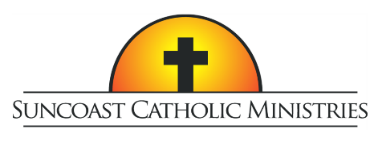 13th Annual Tampa Bay Men’s ConferenceFeaturing Bishop David L. Toups and Fr. Dwight Longenecker Saturday, February 25, 2023Higgins Hall at St Lawrence Catholic Church, TampaTickets are $60 per person with a special 2 for 1 Father/Son comboTickets include lunch and free parkingFor tickets or more information visit SuncoastCatholicMinistries.com